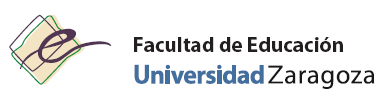 Máster de Aprendizaje a lo largo de la vida: Iniciación a la InvestigaciónCandidatura representante de estudiantes Comisión de Garantía de la Calidad Curso 2019/2020D/Dña: ……………………………………………………………………	Email: …………………………	Teléfono: ………………………NIA: ……………………Presento mi candidatura para la elección de representantes de estudiantes en la Comisión de Garantía de la Calidad del Máster en Aprendizaje a lo largo de la Vida: Iniciación a la Investigación para el curso 2019/2020Zaragoza a …. de octubre de 2019Fdo.: ……………………SRA. PROFESORA SECRETARIA DE LA FACULTAD DE EDUCACIÓN DE LA UNIVERSIDAD DE ZARAGOZA